Guildford  Twinning Association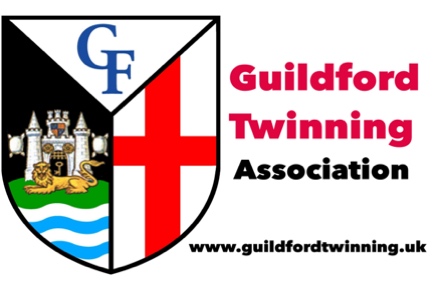 Kurzfilm-Wettbewerbfür Freiburger Schulen 2023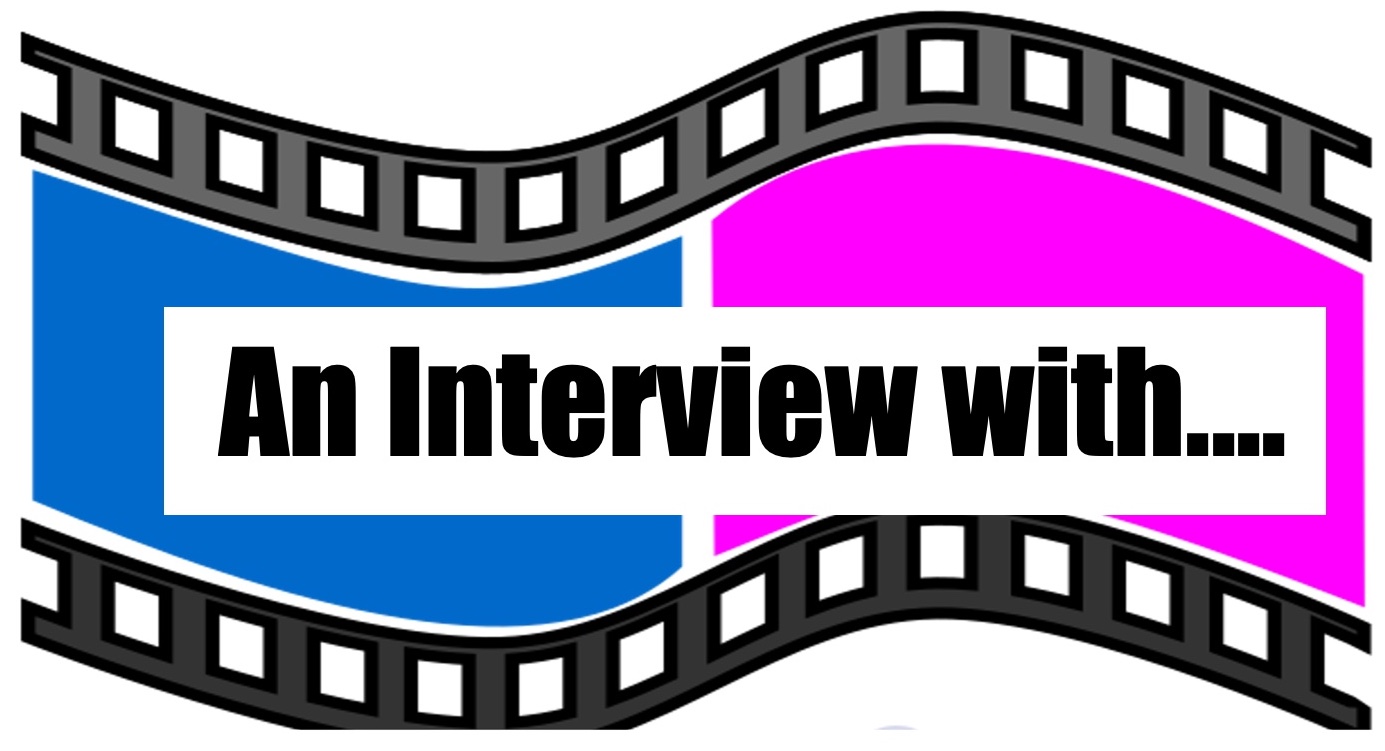 Einverständniserklärung für Fotos/FilmeAn: 	Name der Person, für deren Bild/Beitrag um Zustimmung ersucht wird (die „betroffene Person“) ..................................................................................................................        	Adresse...............................................................................................................................................Und (wenn die betroffene Person unter 16 Jahren ist) Name des Erziehungsberechtigten.........................................................	Adresse...............................................................................................................................................Name des einzelnen Filmemachers oder Teamleiters......................................................................................Die Guildford Twinning Association (die „GTA") veranstaltet einen Wettbewerb für Freiburger Schulen, um einen Kurzfilm in englischer Sprache zu drehen. Zu den Jury Mitgliedern des Wettbewerbs gehört auch der Stadtrat Timothy Simms. Alle Einzelheiten, einschließlich der Regeln und Bedingungen, finden Sie auf unserer Webseite guildfordtwinning.uk/schools-film-competition-2023/freiburg-schools. Wir werden die Beiträge auf dieser Webseite öffentlich ausstellen und sie mit unseren Partnern in Freiburg, unserer Partnerstadt in Deutschland, teilen. Der oben genannte Filmemacher oder der oben genannte Teamleiter einer Gruppe von Filmemachern beabsichtigt Bilder von Ihnen/Ihrem Kind in dem Film zu verwenden, den sie für den Wettbewerb einreichen möchten. Die Datenschutzrichtlinien der GTA sind auf seiner Webseite zu finden:guildfordtwinning.uk/about-us/our-privacy-policy (auf Englisch).Bitte bestätigen Sie Ihr Einverständnis mit den unten aufgeführten Punkten 1 und 2 mit Ihrer Unterschrift:Der Filmemacher oder der Teamleiter der Gruppe kann Bilder von Ihnen/Ihrem Kind in seinen/ihren Film aufnehmen und für den Wettbewerb einreichen; und         2.   Die GTA kann den Film unter Verwendung dieser Bilder auf seiner Webseite veröffentlichen und an ihre Freiburger              Partner weitergeben.Bitte beachten Sie, dass Webseiten weltweit eingesehen werden können. Die Aufbewahrungsfrist für dieses Formular beträgt zehn Jahre ab dem Datum der Unterzeichnung. Unterschrift: ..............................................................			Datum: ................................. (Betroffene Person)							Ort........................................Unterschrift: ..............................................................			Datum: .................................  (Erziehungsberechtigter  - wenn die betroffene Person unter 16 Jahren ist)                                                                                                                                                Ort........................................